乐昌市2022年从符合条件退役士兵中公开招聘事业单位工作人员考生成绩及进入体检人员名单乐昌市2022年从符合条件退役士兵中公开招聘事业单位工作人员考生成绩及进入体检人员名单乐昌市2022年从符合条件退役士兵中公开招聘事业单位工作人员考生成绩及进入体检人员名单乐昌市2022年从符合条件退役士兵中公开招聘事业单位工作人员考生成绩及进入体检人员名单乐昌市2022年从符合条件退役士兵中公开招聘事业单位工作人员考生成绩及进入体检人员名单乐昌市2022年从符合条件退役士兵中公开招聘事业单位工作人员考生成绩及进入体检人员名单乐昌市2022年从符合条件退役士兵中公开招聘事业单位工作人员考生成绩及进入体检人员名单乐昌市2022年从符合条件退役士兵中公开招聘事业单位工作人员考生成绩及进入体检人员名单乐昌市2022年从符合条件退役士兵中公开招聘事业单位工作人员考生成绩及进入体检人员名单乐昌市2022年从符合条件退役士兵中公开招聘事业单位工作人员考生成绩及进入体检人员名单序号姓名性别笔试成绩面试成绩考试成绩量化评分量化评分折算分总成绩是否入围体检1 何小斌男75.691 75.900 75.775 76.000 50.000 87.887 是2 肖新强男61.179 82.200 69.587 75.500 49.671 84.465 是3 李文华男68.726 81.100 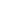 73.676 65.500 43.092 79.930 是4 谢云贵男71.584 71.100 71.390 55.500 36.513 72.208 是5 邓勇军男70.26278.000 73.357 50.000 32.895 69.573 是注：1.符合招聘条件退役士兵中最高量化评分为76分，量化评分折算分=量化评分×50/76；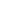 注：1.符合招聘条件退役士兵中最高量化评分为76分，量化评分折算分=量化评分×50/76；注：1.符合招聘条件退役士兵中最高量化评分为76分，量化评分折算分=量化评分×50/76；注：1.符合招聘条件退役士兵中最高量化评分为76分，量化评分折算分=量化评分×50/76；注：1.符合招聘条件退役士兵中最高量化评分为76分，量化评分折算分=量化评分×50/76；注：1.符合招聘条件退役士兵中最高量化评分为76分，量化评分折算分=量化评分×50/76；注：1.符合招聘条件退役士兵中最高量化评分为76分，量化评分折算分=量化评分×50/76；注：1.符合招聘条件退役士兵中最高量化评分为76分，量化评分折算分=量化评分×50/76；注：1.符合招聘条件退役士兵中最高量化评分为76分，量化评分折算分=量化评分×50/76；注：1.符合招聘条件退役士兵中最高量化评分为76分，量化评分折算分=量化评分×50/76；    2.考试成绩=笔试成绩×60%＋面试成绩×40%；    2.考试成绩=笔试成绩×60%＋面试成绩×40%；    2.考试成绩=笔试成绩×60%＋面试成绩×40%；    2.考试成绩=笔试成绩×60%＋面试成绩×40%；    2.考试成绩=笔试成绩×60%＋面试成绩×40%；    2.考试成绩=笔试成绩×60%＋面试成绩×40%；    2.考试成绩=笔试成绩×60%＋面试成绩×40%；    2.考试成绩=笔试成绩×60%＋面试成绩×40%；    2.考试成绩=笔试成绩×60%＋面试成绩×40%；    2.考试成绩=笔试成绩×60%＋面试成绩×40%；    3.总成绩=考试成绩×50%+量化评分折算分。    3.总成绩=考试成绩×50%+量化评分折算分。    3.总成绩=考试成绩×50%+量化评分折算分。    3.总成绩=考试成绩×50%+量化评分折算分。    3.总成绩=考试成绩×50%+量化评分折算分。    3.总成绩=考试成绩×50%+量化评分折算分。    3.总成绩=考试成绩×50%+量化评分折算分。    3.总成绩=考试成绩×50%+量化评分折算分。    3.总成绩=考试成绩×50%+量化评分折算分。    3.总成绩=考试成绩×50%+量化评分折算分。